ПАВАЖАНЫЯ КАЛЕГІ!Запрашаем Вас прыняць удзел у рабоце Міжнароднай навукова-практычнай канферэнцыі"Фізічная культура, спорт, здоровы лад жыцця ў ХХI стагоддзi". Да ўдзелу ў канферэнцыі запрашаюцца выкладчыкі, навуковыя супрацоўнікі, дактаранты, аспіранты, суіскальнікі і магістранты, а таксама ўсе спецыялісты, якіх цікавяць пытанні здаровага ладу жыцця, фізічнага выхавання і спорту.  Тэрміны правядзення канферэнцыі – 17-18 снежня 2020 года.Навуковыянапрамкіканферэнцыі:Тэарэтычныя і практычныяпраблемыфарміравання, умацавання і захаванняздароўясродкаміфізічнай культуры, спорту і турызму. Медыка-біялагічныя аспекты фізічнагавыхавання і спорту. Біямеханічныядаследаванні ў падрыхтоўцыспартсменаўвышэйшайкваліфікацыі і спартыўнагарэзерву. Актуальныяпраблемыфізічнагавыхавання і спартыўнайтрэніроўкі. Інавацыйныяпадыходы да арганізацыіфізічнагавыхаванняваўстановахадукацыі.Кантактная інфармацыя:Паштовы адрас: 212030, Рэспубліка Беларусь,Ленінская, 35.Кафедра тэорыі і методыкі фізічнага выхавання (каб. 313).Каардынатар: Кучарава Анжаліка Уладзіміраўна.(+375-29-243-48-57)Адказны па заключэнні дагавораў: Дземідзенка Кацярына Сяргееўна.Сакратар: Дземідзенка Кацярына СяргееўнаТэл.: +375 (222) 25-05-67Факс: + 375 (222) 28-36-26.E-mail: kucherova@msu.by(з абавязковай пазнакай: «Канферэнцыя ФФВ 2020»)ПАВАЖАНЫЯ КАЛЕГІ!Запрашаем Вас прыняць удзел у рабоце Міжнароднай навукова-практычнай канферэнцыі"Фізічная культура, спорт, здоровы лад жыцця ў ХХI стагоддзi". Да ўдзелу ў канферэнцыі запрашаюцца выкладчыкі, навуковыя супрацоўнікі, дактаранты, аспіранты, суіскальнікі і магістранты, а таксама ўсе спецыялісты, якіх цікавяць пытанні здаровага ладу жыцця, фізічнага выхавання і спорту.  Тэрміны правядзення канферэнцыі – 17-18 снежня 2020 года.Навуковыянапрамкіканферэнцыі:Тэарэтычныя і практычныяпраблемыфарміравання, умацавання і захаванняздароўясродкаміфізічнай культуры, спорту і турызму. Медыка-біялагічныя аспекты фізічнагавыхавання і спорту. Біямеханічныядаследаванні ў падрыхтоўцыспартсменаўвышэйшайкваліфікацыі і спартыўнагарэзерву. Актуальныяпраблемыфізічнагавыхавання і спартыўнайтрэніроўкі. Інавацыйныяпадыходы да арганізацыіфізічнагавыхаванняваўстановахадукацыі.Кантактная інфармацыя:Паштовы адрас: 212030, Рэспубліка Беларусь,Ленінская, 35.Кафедра тэорыі і методыкі фізічнага выхавання (каб. 313).Каардынатар: Кучарава Анжаліка Уладзіміраўна.(+375-29-243-48-57)Адказны па заключэнні дагавораў: Дземідзенка Кацярына Сяргееўна.Сакратар: Дземідзенка Кацярына СяргееўнаТэл.: +375 (222) 25-05-67Факс: + 375 (222) 28-36-26.E-mail: kucherova@msu.by(з абавязковай пазнакай: «Канферэнцыя ФФВ 2020»)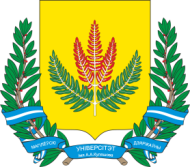 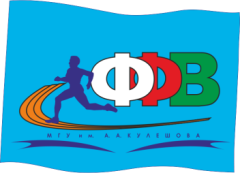 Міністэрства адукацыі Рэспублікі БеларусьУстанова адукацыі «Магілёўскі дзяржаўны ўніверсітэт імя А. А. Куляшова»
Міжнародная навукова-практычная канферэцыя
 «Фізічная культура, спорт, здаровы лад жыцця ў ХХІ стагоддзі»17-18 снежня 2020 годаМагілёў, 2020Парадак прадстаўлення матэрыялаўДля ўдзелу ў канферэнцыі неабходна да 23 лістапада 2020 г. накіраваць у аргкамітэт заяўку і тэкст дакладу па E-mail (У "тэме" электроннага ліста паказваецца:»Фізічная культура, спорт, здаровы лад жыцця ў ХХІ стагоддзі").Публікацыя матэрыялаў канферэнцыі платная. Памер арганізацыйнага ўзносу на выданне зборніка навуковых артыкулаў і парадак заключэння дагавора будуць пазначаны ў запрашэнні на канферэнцыю.Арганізацыйны ўзнос удзельнікаў канферэнцыі ўключае ў сябе выдаткі на выданне зборніка навуковых артыкулаў і размяшчэнне яго ў навукаметрычнай базе РIНЦ.Персанальнае запрашэнне і бланк дамовы для аплаты арганізацыйнага ўзносу высылаюцца пасля атрымання заяўкі і тэксту дакладу (форма заяўкі прыкладаецца).МДУ імя А. А. Куляшова пакідае за сабой права ажыццяўляць перавод матэрыялаў у электронную форму з размяшчэннем іх на сайце факультэта фізічнага выхавання, а таксама ў электронным архіве бібліятэкі ўстановы адукацыі "Магілёўскі дзяржаўны ўніверсітэт імя А. А. Куляшова" і ў расійскім індэксе навуковага цытавання на платформе elibrary.ru у адкрытым доступе.Аўтар ці калектыў аўтараў нясуць адказнасць за навуковае змест і выклад матэрыялаў, а таксама пацвярджаюць самастойнасць і арыгінальнасць тэкстаў работ, нясуць адказнасць за парушэнне аўтарскіх правоў. Усе артыкулы будуць праходзіць працэдуру праверкі праз сыстэму "Антиплагиат". Аўтарам рэкамендуецца перад кірункам артыкулаў выканаць гэтую працэдуру самастойна на даступных сэрвісах. Тэксты, якія маюць нізкую арыгінальнасць, не разглядаюцца і матэрыялы назад аўтару не высылаюцца. Аргкамітэт пакідае за сабой права адбору і размеркавання матэрыялаў па секцыях.Працоўныя мовы канферэнцыі – беларуская, руская.Форма правядзення канферэнцыі-onlineПатрабаванні да афармлення матэрыялаўАб'ём публікацыі-2-3 старонкі фармату А4 ў электронным варыянце ў тэкставым рэдактары Microsoft Word, міжрадковы інтэрвал адзінарны, шрыфт TimesNewRoman, Памер 14. Усе палі па 25 мм. Першая радок – індэкс УДК (па левым боку), другая, праз радок– назва артыкула (без пераносаў загалоўнымі літарамі, выраўноўванне па цэнтру), ніжэй праз інтэрвал малымі літарамі – ініцыялы і прозвішча(і) аўтара(ов) (выраўноўванне па цэнтру), ніжэй праз інтэрвал у круглых дужках друкуецца малымі літарамі назва арганізацыі, у якой працуе аўтар(ы), горад, краіна (выраўноўванне па цэнтры). Праз радок- (з чырвонага радка) анатацыя (да 40 слоў на мове матэрыялаў). Далей, праз радок, з чырвонай радкі (абзацный водступ 1,25 см) друкуецца тэкст дакладу. Графікі, дыяграмы, табліцы ўстаўляюцца ў тэкст.Пасля асноўнага тэксту прыводзіцца спіс літаратуры, аформлены ў адпаведнасці з патрабаваннямі ДАСТ 7.1.Прыклад афармлення заяўкiЗАЯЎКАна ўдзел у Міжнароднайнавукова-практычнайканферэнцыі«Фізічная культура, спорт, здаровы лад жыцця ў ХХІ стагоддзі» 17-18 снежня 2020 года, г. МагілёўПрыклад афармлення матэрыялаўУДК 796.015пропуск радкаБІЯМЕХАНІЧНЫ АНАЛІЗ ТЭХНІКІ РЫЎКАпропуск радкаА.С.Пятроў(МДУ імя А.А. Куляшова,Магілёў, Беларусь)пропуск радкаАнатацыя. пропуск радкаТэкст………………………………………………………………………………………………………………….……….………………………………......…….......1,2 …………………2…………..пропуск радкаСпіс выкарыстанай літаратуры1.  …………………………Прыклад афармлення заяўкiЗАЯЎКАна ўдзел у Міжнароднайнавукова-практычнайканферэнцыі«Фізічная культура, спорт, здаровы лад жыцця ў ХХІ стагоддзі» 17-18 снежня 2020 года, г. МагілёўПрыклад афармлення матэрыялаўУДК 796.015пропуск радкаБІЯМЕХАНІЧНЫ АНАЛІЗ ТЭХНІКІ РЫЎКАпропуск радкаА.С.Пятроў(МДУ імя А.А. Куляшова,Магілёў, Беларусь)пропуск радкаАнатацыя. пропуск радкаТэкст………………………………………………………………………………………………………………….……….………………………………......…….......1,2 …………………2…………..пропуск радкаСпіс выкарыстанай літаратуры1.  …………………………